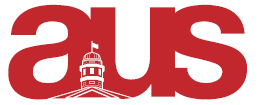 Report of MPSA, AUS Council 02.10.2016Projects the association has been working on:NTC sales on Tilt (NTC Coordinators) Blog posts & Journal Submissions (Journal Coordinator)Change election process on constitution Upcoming events: U1 Meet and Greet When: November 4th @ 6.00pm-9.00pm Where: Carlos and Pepe’s (1420 Peel) What: BondingBake Sale in LeacockWhen: November 7th Where: LeacockMovie Night When: November 10th @ 5.30pm-8.30pm Where: EUS Screening Room What: Still Alice movie screening with discussion led by Ph.D. student Past events: ‘How to Get Into Grad School’ Great turn out, Dr. Sheldon presented important information and graduate students gave advice. Our next meeting will be on the 8th of November (Tuesday) at 6PM in Stewart Bio N7/8Respectfully Submitted,Idil UnerVP Arts 